  MADONAS NOVADA PAŠVALDĪBA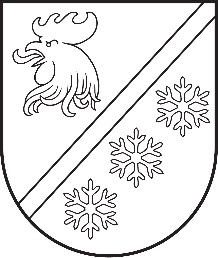 Reģ. Nr. 90000054572Saieta laukums 1, Madona, Madonas novads, LV-4801 t. 64860090, e-pasts: pasts@madona.lv ___________________________________________________________________________MADONAS NOVADA PAŠVALDĪBAS DOMESLĒMUMSMadonā2024. gada 29. februārī						        	     		      Nr. 145								                  (protokols Nr. 4, 86. p.)				Par Madonas novada pašvaldības 31.01.2024. lēmuma Nr. 31 “Par pārvaldes uzdevuma – sociālā pakalpojuma “Aprūpe mājās” – deleģēšanu biedrībai “Latvijas Samariešu apvienība” (protokols Nr. 2, 37. p.)” pielikuma izteikšanu jaunā redakcijā     	Ar Madonas novada pašvaldības 31.01.2024. lēmumu Nr. 31 “Par pārvaldes uzdevuma – sociālā pakalpojuma “Aprūpe mājās” – deleģēšanu biedrībai “Latvijas Samariešu apvienība” (protokols Nr. 2, 37. p.) dome nolēma slēgt deleģēšanas līgumu ar biedrību “Latvijas Samariešu apvienība” par pārvaldes uzdevuma – sociālā pakalpojuma “Aprūpe mājās” – sniegšanu Madonas novadā.	Līgums tika nosūtīts saskaņošanai Vides aizsardzības un reģionālās attīstības ministrijai (turpmāk – ministrija). Pašvaldība saņēma ministrijas 22.02.2024. vēstuli Nr. 1-13/1174 “Par deleģēšanas līgumiem”, kurā ministrija saskaņoja deleģēšanas līguma projektu, bet ar atsevišķiem nosacījumiem. Ministrija tāpat lūdz nosūtīt tai informāciju par precizēto deleģēšanas līgumu.	Tāpēc līguma projektā ir veikti grozījumi un sagatavots deleģējuma līgums jaunā redakcijā.Pamatojoties uz Valsts pārvaldes iekārtas likuma 45. panta otro daļu, atklāti balsojot: PAR - 14 (Agris Lungevičs, Aigars Šķēls, Aivis Masaļskis, Andris Sakne, Artūrs Čačka, Artūrs Grandāns, Arvīds Greidiņš, Gatis Teilis, Guntis Klikučs, Iveta Peilāne, Kaspars Udrass, Sandra Maksimova, Valda Kļaviņa, Zigfrīds Gora), PRET - NAV, ATTURAS - NAV, Madonas novada pašvaldības dome NOLEMJ:Apstiprināt deleģēšanas līgumu ar biedrību “Latvijas Samariešu apvienība” jaunā redakcijā (pielikumā).Uzdot Lietvedības nodaļai šo lēmumu un deleģēšanas līguma nosūtīt Vides aizsardzības un reģionālas attīstības ministrijai.             Domes priekšsēdētājs					             A. Lungevičs	Pujats 64807321Kanča 20238582